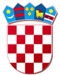 REPUBLIKA HRVATSKAVARAŽDINSKA ŽUPANIJAOPĆINA VELIKI BUKOVECOSNOVNA ŠKOLA VELIKI BUKOVECŠKOLSKI ODBORKLASA: 007-04/22-01/1URBROJ: 2186-140-07-22-8Veliki Bukovec, 6. travnja 2022.ZAPISNIKs 14. sjednice Školskog odbora održane 6. travnja 2022. godine u 16:00 sati u učionici engleskog jezika Osnovne škole Veliki Bukovec.Sjednici prisutni svi članovi ŠO: Marinka Mlinarić, Marina Rajh, Jasenka Zdelar, Snježana Gložinić, Katarina Bocko, Sandra Ciler Horvat i Dalida SeverOstali prisutni: Željka Marković-Bilić, ravnateljica školePredsjednica Školskog odbora otvara sjednicu, pozdravlja prisutne i konstatira kako postoji kvorum za donošenje pravovaljanih odluka.Predsjednica predlaže sljedeći Dnevni red:Verifikacija Zapisnika s prethodne sjedniceDonošenje Pravilnika o izmjenama Pravilnika o načinu i postupku zapošljavanja u Osnovnoj školi Veliki BukovecDonošenje Prijedloga Pravila o upravljanju dokumentarnim i arhivskim gradivomOstaloPredloženi dnevni red jednoglasno se usvaja.Ad. 1. Prisutni su upoznati sa Zapisnikom s prethodne sjednice Školskog odbora (u daljnjem tekstu ŠO). Primjedaba nije bilo te se takav usvaja.Ad. 2.Donošenje Pravilnika o izmjenama Pravilnika o načinu i postupku zapošljavanja u Osnovnoj školi Veliki BukovecNa sjednici Školskog odbora jednoglasno je donesen Pravilnik o izmjenama Pravilnika o načinu i postupku zapošljavanja u Osnovnoj školi Veliki Bukovec.         Zapisnik sastavila:						           Predsjednica Školskog odbora:                               	Dalida Sever	                                                                                                    Marinka MlinarićAd.3Donošenje Prijedloga Pravila o upravljanju dokumentarnim i arhivskim gradivomNa sjednici Školskog odbora jednoglasno je donesen Prijedlog Pravila o upravljanju dokumentarnim i arhivskim gradivom.Ad.4OstaloSjednica je završila u 16:30 sati.         Zapisnik sastavila:						      Predsjednica Školskog odbora:                               	Dalida Sever	                                                                                                 Marinka MlinarićPrivitak:Pravilnik o izmjenama Pravilnika o načinu i postupku zapošljavanja u Osnovnoj školi Veliki BukovecPrijedlog Pravila o upravljanju dokumentarnim i arhivskim gradivom